GREENWOOD PUBLIC SCHOOL, ADITYAPURAM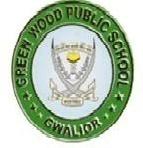 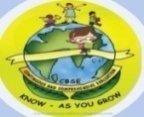 OUR MOTTO - DEVELOPMENT WITH DELIGHTSYLLABUS FOR THE MONTH OF DECEMBER 2017-18 CLASS-L.K.G. Activity PlannerSUBJECTSACTIVITY+USE OF ICTPARENTS INVOLVEMENTEnglish Oral : Rhymes- Are you sleeping, Hop a littleReading –Sounds of vowel ‘O’ , Revision of sounds of letters and words and use of a/ an  Written : Sounds of vowels ‘a’ and ‘e’ complete the words with the pictures, use of a/an revision of a-z, opposites , Dictation.PPT on letters  d-i (small cursive)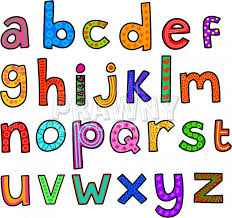 Help your child in learning rhymes and written workHindi Oral : dfork,¡ & आलू कचालू बेटा और पंखाReading – पठन पाठन- तीन वर्णो से बने शब्द , एकवचन / बहुवचनWritten : दो और तीन वर्णो से बने शब्द , विलोम शब्द और श्रुतलेखExtra markso.kZekyk p ls u rd vkSj dfork,sa!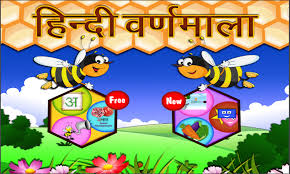 dfork,sa ;kn djok,Wa rFkk o.kksaZ dh igpku fp=ksa +}kjk djok,W!MathsOral : Number names 16-20, table of 5 counting 1-150Written :  Dictation ,table of 5 numbers name 11-15, addition , counting 1-150Extra marks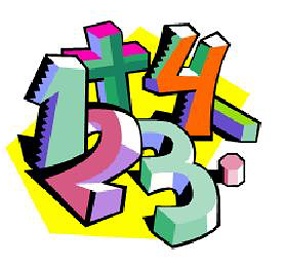 Videos on Number NamesMotivate your child in counting objects and learning tables.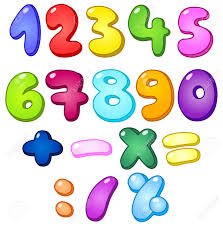 G.K.Oral : Birds , Shelters of animals and our helpers.PPT on colour chart and oppositesHelp your child to recog. the coloursMusic / DanceJingle bell, Jingle bell /V.E.Never argue with your elders.Motivate your child to help othersArt & Craft Fish, Lion and FrogSports Football, Field games.Language Development Good Morning and have a great day ahead ,Stay blessed.Help your child to develop good habitsConversationEnglish ConversationFive lines on my pet(cow)Cow is a pet animal.It gives us milk.It has four legs.It has a long tail.It is of white and brown colour.Hindi Conversationप्र १ पच्चीस दिसंबर  को कौन सा त्यौहार मनाया जाता है ?उ  क्रिसमस प्र २ हमारा राष्ट्रीय फूल कौन  सा है ?उ कमल प्र ३ हमारा राष्ट्रीय पक्षी कौन सा है ?उ मोर प्र ४ आप किस शहर में रहते है ?उ ग्वालियर प्र ५ गाय हमें क्या देती है ?उ दूध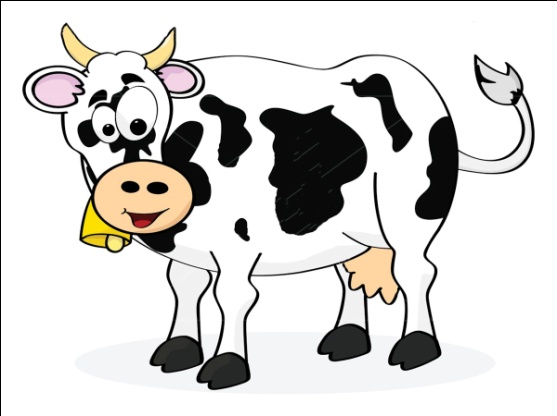 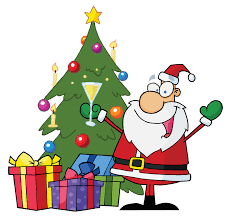 Help your child in learning conversation Que/AnsWork  EducationHealth and WellnessPerforming Arts Eco-club ActivityMaking blue whaleCelebration of calcium dayFestival songGreen day celebration VisitLiterary and Creative Railway stationStory telling